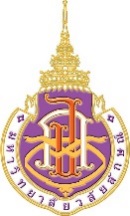 รายละเอียดกิจกรรมแข่งขันและประกวดทักษะเพื่อเสริมทักษะด้านวิชาการและวิชาชีพ
ณ อาคารสถาปัตยกรรมศาสตร์และการออกแบบ มหาวิทยาลัยวลัยลักษณ์หมายเหตุ  1. ลงทะเบียนออนไลน์พร้อมศึกษารายละเอียดได้ที่เว็บไซต์ https://aoc.wu.ac.th  	   2. ผู้เข้าร่วมการแข่งขันทุกคน อาจารย์ผู้ควบคุมและโรงเรียนที่ส่งนักเรียนเข้าร่วมแข่งขัน จะได้รับเกียรติบัตรเข้าร่วมงาน และชิงโล่ห์รางวัลจากอธิการบดีมหาวิทยาลัยวลัยลักษณ์ และเหรียญรางวัลคะแนนรวมสำหรับโรงเรียนที่ร่วมกิจกรรมวัน/เวลากิจกรรมหน่วยงานหมายเหตุวันศุกร์ที่ 23 มีนาคม 2561วันศุกร์ที่ 23 มีนาคม 2561วันศุกร์ที่ 23 มีนาคม 2561วันศุกร์ที่ 23 มีนาคม 256108.00-13.00 น.14.00-17.00กิจกรรมแข่งขันตอบปัญหากฎหมายรัฐธรรมนูญและศาลรัฐธรรมนูญกิจกรรมแสดงการว่าความ และศาลจำลองสำนักวิชารัฐศาสตร์และนิติศาสตร์สอบถามรายละเอียดเพิ่มเติมได้ที่ 
อาจารย์ทวีพร คงแก้ว 
อีเมล: thaweephorn.kh@wu.ac.thวันอังคารที่ 27 มีนาคม 2561วันอังคารที่ 27 มีนาคม 2561วันอังคารที่ 27 มีนาคม 2561วันอังคารที่ 27 มีนาคม 256109.00-12.00 น.กิจกรรมการจัดสวนถาดสำนักวิชาเทคโนโลยีการเกษตรสอบถามรายละเอียดเพิ่มเติมได้ที่อาจารย์ ดร.ทนง เอี่ยวศิริ อีเมล: atanong@wu.ac.thวันพุธที่ 28 มีนาคม 2561วันพุธที่ 28 มีนาคม 2561วันพุธที่ 28 มีนาคม 2561วันพุธที่ 28 มีนาคม 256108.00-16.00 น.13.00-15.00ประกวดสุนทรพจน์หัวข้อ “ชาติก้าวไกลเมื่อเยาวชนไทยเก่งภาษา”การแข่งขันตอบปัญหาอาเซียนหลักสูตรไทยศึกษาบูรณาการ และหลักสูตรอาเซียนศึกษา สำนักวิชาศิลปศาสตร์สอบถามรายละเอียดเพิ่มเติมได้ที่ 
อาจารย์ธีรวัฒน์ กล่าวเกลี้ยง 
อีเมล: theerawat.kl@wu.ac.th และอาจารย์ทรรศนะ นวลสมศรี
อีเมล: tassana.nu@wu.ac.th13.00-16.00 น.การแข่งขันตอบปัญหาวิทยาศาสตร์สุขภาพ “DMV Academic Competition”สำนักวิชาแพทยศาสตร์
วิทยาลัยสัตวแพทยศาสตร์อัครราชกุมารี และวิทยาลัยทันแพทยศาสตร์นานาชาติสอบถามรายละเอียดเพิ่มเติมได้ที่ 
อาจารย์ นพ.วีรเธียร ถวัลย์วงศ์ศรี
อีเมล: weeratian.ta@wu.ac.th13.00-16.00 น.Public Health Challenge and Speed Contestสำนักวิชาสาธารณสุขศาสตร์สอบถามรายละเอียดเพิ่มเติมได้ที่ อาจารย์ ดร.ศวรรยา เลาหประภานนท์ อีเมล: sawanya.la@wu.ac.thhttp://sph.wu.ac.th13.00-16.00 น.Searching for Next Generation Global Leadersวิทยาลัยนานาชาติคุณสมบัติ: นักเรียนระดับมัธยมปลายหลักสูตร English Programสอบถามรายละเอียดเพิ่มเติม 
คุณปานฤทัย ไชยสิทธิ์ 
อีเมล: panruthai.ch@wu.ac.th13.00-17.00 น.แรลลี่ปฐมพยาบาลเบื้องต้น (First Aid Rally)สำนักวิชาพยาบาลศาสตร์สอบถามรายละเอียดเพิ่มเติม 
อาจารย์ ดร.ชิตชนก มยูรภักดิ์ 
อีเมล: mchidcha@wu.ac.thวันพฤหัสบดีที่ 29 มีนาคม 2561วันพฤหัสบดีที่ 29 มีนาคม 2561วันพฤหัสบดีที่ 29 มีนาคม 2561วันพฤหัสบดีที่ 29 มีนาคม 256110.00-15.00 น.การแข่งขันตอบปัญหาทางด้านสหเวชศาสตร์สำนักวิชาสหเวชศาสตร์สอบถามรายละเอียดเพิ่มเติม 
อาจารย์ธวัชชัย ลักเซ้ง 
อีเมล: lthawatc@wu.ac.th09.00-15.00 น.13.00-16.00 น.กิจกรรมสร้างนวัตกรรมน้อยด้วยเครื่องพิมพ์ 3 มิติ LekObotกิจกรรมตอบคำถามทางวิทยาศาสตร์ ภายใต้เกมส์ชื่อ “ปริศนาฟ้าผ่า”สำนักวิชาวิศวกรรมศาสตร์และทรัพยากรสอบถามรายละเอียดเพิ่มเติมได้ที่ผศ.ดร.วิจิตรา เพ็ชรกิจ อีเมล: pwijittr@wu.ac.th09.00-12.00 น.ลองของ 2สำนักวิชาสถาปัตยกรรมศาสตร์และการออกแบบสอบถามรายละเอียดเพิ่มเติมได้ที่อาจารย์สุวิตา แก้วอารีลาภ อีเมล: suvita_333@hotmail.comวันเสาร์ที่ 31 มีนาคม 2561วันเสาร์ที่ 31 มีนาคม 2561วันเสาร์ที่ 31 มีนาคม 2561วันเสาร์ที่ 31 มีนาคม 256113.30-17.00 น.แรลลี่ “หรอยหนัดการจัดการ”สำนักวิชาการจัดการสอบถามรายละเอียดเพิ่มเติมอาจารย์ ดร.สุขุมาล กล่ำแสงใสอีเมล: ksukhuma@wu.ac.th28-29 มี.ค.6108.30-16.30 น.การแข่งขันชิงชนะเลิศจรวดขวดน้ำสำนักวิชาวิทยาศาสตร์สอบถามรายละเอียดเพิ่มเติม 
อาจารย์ ดร.สัมภาส ฉีดเกตุ อีเมล: sampart.ch@wu.ac.thFB:WitWalailakWaterRocketCompetition2018/27-29 มี.ค.61 
08.30-16.30 น.การแข่งขัน E-Sport สำนักวิชาสารสนเทศศาสตร์สอบถามรายละเอียดเพิ่มเติมอาจารย์ ดร.อัตนันท์ เตโชพิศาลวงศ์ โทร.081-295955231 มี.ค.-1เม.ษ.6109.00-16.00 น.ก้าวสู่นักไอทีมืออาชีพด้วย Oracle Technology สำนักวิชาสารสนเทศศาสตร์สอบถามรายละเอียดเพิ่มเติมได้ที่อาจารย์จักริน วีแก้ว และอาจารย์เจริญพร บัวแย้ม อีเมล: wjakkari@wu.ac.th และcharoenporn.bo@wu.ac.th